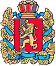 ШАПКИНСКИЙ СЕЛЬСКИЙ СОВЕТ ДЕПУТАТОВЕНИСЕЙСКОГО РАЙОНА                                                       КРАСНОЯРСКОГО КРАЯ                                       РЕШЕНИЕ22.10.2015 г.		                               п. Шапкино	                                          № 2-4рО внесении изменений в Регламент Шапкинскогосельского Совета депутатовРуководствуясь Конституцией Российской Федерации, Федеральным законом «Об общих принципах организации местного самоуправления в Российской Федерации» № 131-ФЗ от 06.10.2003 г., Уставом Шапкинского сельсовета, Шапкинский сельский Совет депутатов, РЕШИЛ:п.4 ст. 10 Регламента Шапкинского сельского Совета депутатов читать в следующей редакции:    «Перечень и состав постоянных комиссий утверждается на первой сессии Совета депутатов.         Совет депутатов образует из числа депутатов на срок своих полномочий постоянные комиссии в целях подготовки и предварительного рассмотрения проектов решений совета депутатов, содействия их реализации и осуществления иных функций в соответствии с Положением о постоянной депутатской комиссии, утвержденным решением Совета депутатов. Координация деятельности депутатских комиссий осуществляется председателем Совета депутатов.    Состав постоянной депутатской комиссии, председатель, его заместитель утверждаются решением Совета депутатов.     Заседания комиссий проводятся один раз в квартал. Заседание депутатской комиссии правомочно, если на нем присутствуют более половины от общего числа членов комиссии. Решения принимаются простым большинством голосов от числа присутствующих членов комиссии.       В заседаниях постоянных комиссий могут принимать участие другие депутаты с правом совещательного голоса.       Заседание постоянной комиссии оформляется протоколом, который подписывает председатель комиссии.     Постоянные комиссии вправе проводить совместные заседания.     Заключения постоянных депутатских комиссий, принятые в пределах их компетенции и изложенные в содокладе председателем постоянной комиссии, подлежат рассмотрению на заседании Совета депутатов.       Для решения и подготовки вопросов совет депутатов может привлекать на безвозмездной основе специалистов. Привлеченные для работы в совет депутатов специалисты могут принимать участие в заседаниях всех депутатских комиссий.        Заседания депутатских комиссий являются открытыми. По решению комиссии заседание может быть закрытым. Депутаты Совета депутатов, глава муниципального образования вправе присутствовать на заседаниях комиссий как открытых, так и проводимых в закрытом порядке. Комиссии обязаны заблаговременно представлять в Совет депутатов информацию о планах своей работы и проводимых мероприятиях.»Контроль за исполнением настоящего решения оставляю за собой.Решение вступает в силу с момента официального опубликованию в газете «Шапкинский вестник» и на официальном сайте администрации Шапкинского сельсовета.Глава Шапкинского сельсовета – Председатель Шапкинского сельского Совета депутатов                                                                        Л.И. Загитова                                                                                                                